ЧАСТНОЕ  ОБЩЕОБРАЗОВАТЕЛЬНОЕ УЧРЕЖДЕНИЕ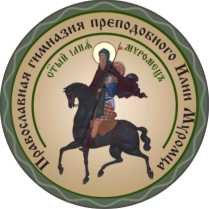 ПРАВОСЛАВНАЯ ГИМНАЗИЯПРЕПОДОБНОГО ИЛИИ МУРОМЦА                                       Владимирская область, округ МуромРАБОЧАЯ ПРОГРАММА   по  литературе7  класс Количество часов за год  - 68Количество часов в неделю  -  2 Данилина О.Н.  учитель русского языка  и   литературы высшей    квалификационной категории(ФИО педагога, квалификационная категория)2021 - 2022 учебный годПояснительная запискаРабочая программа по литературе составлена в соответствии с федеральным государственным образовательным стандартом и на основе авторской прогрммы "Программа по литературе для общеобразовательных учреждений (5—9 классы)"/ Под редакцией Т. Ф. Курдюмовой.Главнейшая цель школы — подготовить каждого ученика к жизни в обществе, к практической деятельности. «Литература как один из ведущих гуманитарных учебных предметов в российской школе содействует формированию разносторонне развитой гармоничной личности, воспитанию гражданина, патриота, способствует самодостаточности подрастающего ученика.Данная программа по литературе создана с учетом «Фундаментального ядра содержания общего образования и Требований к результатам основного общего образования, представленных в Федеральном государственном образовательном стандарте общего образования второго поколения». Она ориентирована на базовый уровень подготовки школьников по литературе, однако ее насыщенность материалом предполагает возможность использования и при обращении к профильному уровню.Общая характеристика учебного предмета Литература.При обучении литературе используется учебное пособие:Учеб.-хрестоматия для общеобразоват. учреждений / Авт.-сост. Т.Ф. Курдюмова. – М.: Дрофа, 2014г.Литература как учебный предмет помогает учащимся освоить искусство слова — эстетически совершенный, эмоционально яркий и нравственно влиятельный способ общения с окружающей действительностью. Она вооружает их способностью ориентироваться в жизни и активно участвовать в ее свершениях.Цель литературного образования определяет характер конкретных задач, которые решаются на уроках литературы. На этих уроках ученики:        читают и изучают лучшие произведения родной и всемирной литературы. Эти произведения изучаются с учетом образной природы искусства слова, опираясь на принципы единства художественной формы и содержания, связи искусства с жизнью, историзма;        последовательно (поэтапно) формируют умение читать, комментировать, анализировать и интерпретировать художественный текст;        осваивают теоретические понятия, которые способствуют более глубокому постижению искусства слова;        овладевают знаниями и умениями аналитического характера и теми, которые связаны с развитием воссоздающего воображения и творческой деятельностью;        расширяют опыт коммуникации, совершенствуя собственную устную и письменную речь;        формируют представление о литературе как виде искусства, знакомятся с литературным процессом и осознают его связь с процессом историческим;        получают представление о месте литературного процесса в культуре страны и народа;        совершенствуя читательское мастерство, целенаправленно развивают способности, необходимые для успешной социализации и самореализации личности;        овладевают общеучебными умениями и универсальными учебными действиями (формулирование цели деятельности, ее планирования, осуществление библиографического поиска, умение находить и обрабатывать необходимую информацию из различных источников, включая Интернет и др.).Реализация этих задач способствует формированию духовно развитой личности, активно включенной в современную жизнь, обладающей гуманистическим мировоззрением и освоившей опыт продуктивной коммуникации.Большую роль при реализации программы играет использование принципа вариативности к которому обращаются и учитель и ученик. Именно поэтому программа насыщена большим количеством авторов и произведений и обозначен характер их изучения. В учебной практике начинающего читателя важна возможность выбора как автора и произведения, так и способа общения с ним. При обращении к одним авторам это будет краткое знакомство, к другим — постижение конкретных художественных произведений, при встрече с классиками родной литературы — относительно обстоятельное знакомство с историей жизни и творчества.В процессе литературного образования важна система: четкая логика и последовательность этапов. Они отражены в содержании и структуре программы.Формируя читателя, мы определяем круг его чтения, расширяем имена героев, которые окружают ученика и запоминаются на всю жизнь. Юный читатель знакомится с классикой и вместе с авторами решает проблемы, которые были важны во время их создания и сохранили свою важность до сегодняшнего дня.Каждый этап литературного образования обогащает ученика как читателя — учит адекватно воспринимать и активно использовать искусство слова. Этому способствует и овладение техникой диалога, и различные формы обращения к художественному тексту: планирование своих ответов, пересказы, работа над сочинениями, рефератами, творческими заданиями и даже использование литературных игр.Воспитательный эффект воздействия литературы тесно связан с эстетическим совершенством художественного слова, но он зависит и от возраста и подготовленности учеников, что последовательно учитывается в программе.Именно поэтому важно определить этапы совершенствования литературного образования.Как указано в стандартах второго поколения, «курс литературы в 5—8 классах строится на основе сочетания концентрического, историко-хронологического и проблемно-тематического принципов», а в 9 классе предлагается изучение линейного курса на историко-литературной основе (древнерусская литература — литература XVIII в. — литература первой половины XIX в.), который продолжается в 10—11 классах (литература второй половины XIX в. — литература XX в. — современная литература).Каждый этап предполагает достижение конкретных результатов. Это предметные и межпредметные, а также личностные результаты, которые фиксируют знания, умения и навыки учеников.Средние (5—8) классы. Ученики обращаются к новому предмету, который называется Литература. Литературное произведение в программе этих классов предстает и как самостоятельное произведение искусства и как звено в сложном процессе, поскольку структура курса каждого из средних классов обращена к литературному процессу в его движении от древности до наших дней.Программа фиксирует границы и пропорции этапов литературного процесса. Наиболее полно в программе представлены те этапы развития литературы, которые живы в читательской практике сегодня. Именно по этой причине литература XX века занимает в нашей программе место, примерно равное тому, которое занимает в ней литература всех предшествующих веков. Это помогает показать роль литературы XX века в истории культуры и литературы и эффективней использовать силу ее воздействия на читателя. Последовательность расположения материала помогает увидеть связь времен и связь литератур разных народов.В 7 классе особое внимание уделяется проблеме рода и жанра: эпос, лирика и драма предстают в многообразии жанров. Речь идет не только о богатстве жанров, но и о том, как они рождаются, видоизменяются, угасают. Модель курса помогает увидеть сложную жизнь искусства слова: как от древности до сегодняшнего дня создавались, утверждались и сменялись различные жанры эпоса, лирики и драмы.Два момента определяют логику работы в этом классе: наблюдение за конкретными жанрами и их особенностями и наблюдение за неразрывной связью между временем и формами искусства слова. Первую задачу решает анализ каждого конкретного произведения, вторую — специальные разделы, посвященные истории жанров: «Из истории басни», «Из истории баллады», «Из истории сонета» и др.Так, история басни предстает в виде путешествия басни о Вороне и Лисице по литературам разных времен и народов. Ученики видят, как этот сюжет сохранялся, немного изменяясь, в баснях разных народов в течение многих веков. Они размышляют о причинах стойкости сюжета и его взаимосвязи с жанром басни. Учащимся на протяжении этого учебного года предстоит подумать и о том, когда и почему рождаются различные жанры, почему только некоторым из них уготована долгая жизнь.Основные теоретические понятия, которые осваиваются в каждом классе, подчинены ведущей проблеме учебного года.В 7 классе — роды (эпос, лирика и драма) и жанры. Их особенности, история возникновения, роль и судьба каждого из них.На каждом из этапов литературного образования предусмотрены связи с другими искусствами.Последовательное осуществление принципа вариативности дает учителю возможность творческого решения вопроса выбора. Оно предполагает как сокращение, так и расширение списка произведений, если подготовленность класса или какие-то иные обстоятельства подскажут учителю целесообразность такого решения. При этом возможен пропуск отдельных произведений или использование их для самостоятельного чтения.В тематических подборках произведений, рассчитанных на чтение и обсуждение, не только возможен, но даже неизбежен свободный выбор. (Например, в разделах «Поэтический образ Родины», «Героическое прошлое России» и др.)В течение учебного года каждый ученик 5—9 классов выучит не менее 12—15 произведений (стихотворений, фрагментов прозы) по собственному выбору или указанию учителя, овладевая при этом техникой их исполнения.Место предмета в учебном планеУчебный план предусматривает обязательное изучение литературы на этапе основного общего образования:в 7 классе — 68 ч,В календарно-тематическом планировании количество часов по темам распределено в соответствии с содержанием учебного материала.Личностные, предметные и метапредметные результаты освоения учебного предмета "Литература"Изучение литературы создает базу для личностных результатов учебной деятельности ученика, которые обусловлены предметными и межпредметными результатами.7 классПредметные результаты:— адекватное восприятие воспринятых на слух или прочитанных произведений в объеме программы;— знание изученных текстов;— овладение навыками анализа содержания литературного произведения (умение доказательно определять жанр, композицию и сюжет произведения, характеризовать его героев и систему изобразительно-выразительных средств).Метапредметные результаты:— расширение круга приемов составления разных типов плана;— использование различных типов пересказа;— расширение круга приемов структурирования материала;— умение работать со справочными материалами и интернет-ресурсами;— умение подбирать аргументы при обсуждении произведения и делать доказательные выводы.Личностные результаты:— знание наизусть художественных текстов в рамках программы;— умение дать доказательное суждение о прочитанном, определить собственное отношение к прочитанному;— умение создавать творческие работы, максимально использующие различные жанры литературы.Осознанно продолжать формирование собственного круга чтения.Основное содержание7 класс Роды и жанры литературы (1ч.)Богатство и разнообразие жанровОсновные роды искусства слова: эпос, лирика и драма. Род как исторически сложившаяся общность художественных произведений. Судьба жанров эпоса, лирики и драмы в литературе разных народов.Богатство и разнообразие жанров всех трех родов литературы. Постоянное обновление жанров: появление новых и угасание старых, обогащение и слияние жанров. Новое содержание и старые формы. Новое содержание и новые формы.Т е о р и я.  Роды и жанры литературы.М е т о д и к а.  Использование материалов, изученных в начальной школе и в 5—6 классах.Античная литература (1ч.)Гомер.  «И л и а д а»,  «О д и с с е я»  (фрагменты).Героический эпос древности». «Илиада» — поэма о Троянской войне. Ахилл — герой поэмы. «Одиссея» — рассказ о странствиях и трудном пути домой Одиссея — одного из героев легендарной Троянской войны. Одиссей у Циклопа.Т е о р и я.  Героический эпос.М е т о д и к а.  Использование материалов, изученных на уроках истории.Фольклор (2ч.)Жизнь жанров фольклора. Самые древние и самые молодые жанры. Живые жанры устного народного творчества.Обстоятельства появления новых жанров. Современная жизнь малых жанров фольклора. Судьбы школьного фольклора. Драматические произведения фольклора.Т е о р и я.  Жанры современного фольклора.«Б а р и н».  Народный театр на ярмарках и гуляньях. Народные пьесы на ярмарочных подмостках и в обычной избе. Элементы игры в народных пьесах. Сатирическая драма «Барин» как пьеса и как народная игра. Сюжет, герои и участники пьесы-игры — все присутствующие, которые именуются «фофанцы».М е т о д и к а.  Ученики в роли «фофанцев». Их непосредственное участие в импровизации сцен пьесы.Литература эпохи Возрождения (3ч.)Великие имена эпохи и герои их произведений.У. Шекспир.  «Р о м е о  и  Д ж у л ь е т т а».  С о н е т ы.«Ромео и Джульетта». Трагедия как жанр драматического произведения. Отражение в трагедии «вечных» тем: любовь, преданность, вражда, месть. Основной конфликт трагедии. Судьба юных влюбленных в мире несправедливости и злобы. Смысл финала трагедии. Понятие о катарсисе.Сонеты (Сонет 130 — «Ее глаза на небо не похожи...» и др.).Т е о р и я.  Трагедия. Сонет.Из истории сонета. Сонет как одна из популярных форм стиха в литературе разных стран на протяжении нескольких столетий: А. С. Пушкин.  «С о н е т»  («Суровый Дант не презирал сонета...»). И. Ф. Анненский.  «П е р е б о й  р и т м а»;  К. Д. Бальмонт.  «Х в а л а  с о н е т у»;  В. Я. Брюсов.  «С о н е т  к  ф о р м е»;  Н. С. Гумилев.  «С о н е т»;  Игорь Северянин.  «Б у н и н»  и др. (по выбору учителя).М е т о д и к а.  Обращаясь к истории сонета, учитель может использовать одно-два произведения. Остальные сонеты будут прочитаны теми, кто увлекается поэзией и хочет принять участие в конкурсе на лучшее исполнение сонета.Литература XIX века (36ч.)Популярные жанры литературы XIX в. Золотой век русской поэзии. Расцвет жанра басни в начале века. Классические жанры русской прозы XIX в.: роман, повесть, рассказ. Жанры драматургии. Связь жанров.Т е о р и я.  Жанры эпоса, лирики, драмы.Из истории басни. Басня в античной литературе Греции и Рима. Басни Эзопа. Басни Ж. де Лафонтена. Басни Лессинга («Свинья и Дуб»). Русская басня XVIII в. А. П. Сумароков. Расцвет русской басни в начале XIX в. Великий баснописец И. А. Крылов. Басни Козьмы Пруткова.Т е о р и я.  Басня и притча.М е т о д и к а.  Возможен конкурс на лучшее исполнение и комментирование басни.Из истории баллады. Истоки жанра баллады. Баллады Жуковского в современной ему литературе. Баллады писателей XIX и XX вв. Баллада Э. По «Аннабель Ли». Баллада в устном народном творчестве, в том числе в школьном фольклоре.В. А. Жуковский.  «П е р ч а т к а»,  «С в е т л а н а».  Баллады Жуковского. Трагические сюжеты. Смелость рыцаря и его чувство собственного достоинства. Герои и сюжет в переводах Жуковского и Лермонтова. Взыскательность нравственной позиции автора. Легкость стиля. «Светлана». Сюжет и народные поверья (фольклорная основа баллады). Романтический облик героини. Органическая связь героини с миром природы.Т е о р и я.  БалладаМ е т о д и к а.  Сюжеты баллад обычно интересуют читателя. Можно использовать этот интерес, проведя на уроке обсуждение самостоятельно прочитанных баллад.А. С. Пушкин.  «Э л е г и я»,  «К  п о р т р е т у  Ж у к о в с к о г о»,  «К***»  («Я помню чудное мгновенье...»),  «Н а  х о л м а х  Г р у з и и  л е ж и т  н о ч н а я  м г л а...»,  «Я  в а с  л ю б и л:  л ю б о в ь  е щ е  б ы т ь  м о ж е т...»,  «Т у ч а»,  «Д р у з ь я м»,  «19  о к т я б р я»  (Роняет лес багряный свой убор...»),  «М о я  э п и т а ф и я»).  Богатство тематики и разнообразие жанров в творчестве А. С. Пушкина. Жанры лирики поэта: послание, элегия, стансы, эпиграмма и др. Эмоциональная яркость и совершенство формы лирических произведений поэта.Жанры прозы А. С. Пушкина.«П о в е с т и  Б е л к и н а»  («Барышня-крестьянка» и др.). Героиня повести — Лиза (Бетси). Автор и его решение вопросов композиции повести. Сюжет и герои. Рассказ или повесть?«Д у б р о в с к и й».  Незавершенный роман «Дубровский». Сюжетные особенности незавершенного произведения, в котором соединены признаки любовного и социального романа. Владимир Дубровский как романтический герой. Маша. Их окружение. Судьба героев.Т е о р и я.  Жанры лирики и эпоса.Из истории романа. Расцвет жанра романа. Богатство вариантов этого жанра. Споры о его роли в современной литературе.М е т о д и к а.  Сопоставление повести и романа.М. Ю. Лермонтов.  «С м е р т ь  п о э т а»,  «Н е т,  я  н е  Б а й р о н,  я  д р у г о й...»,  «Э л е г и я»,  «С т а н с ы»,  «П е с н я»,  «Р о м а н с»,  «Д у м а»,  «М о л и т в а»  («В минуту жизни трудную...»),  «э п и г р а м м ы  и  м а д р и г а л ы»,  «э п и т а ф и я».  Различные жанры в творчестве поэта: богатство жанров лирики, лироэпические произведения (баллада, поэма). Стихотворение «Смерть поэта» и его роль в судьбе автора. Особенности композиции стихотворения. Яркость стилистики, передающей силу чувств автора.«М ц ы р и».  Герой поэмы и его исповедь. Необычность сюжета. Особенности пейзажа. Совершенство стиха поэта. Рифма в поэме.Т е о р и я.  Рифма. «Словарь рифм» М. Ю. Лермонтова.М е т о д и к а.  Целесообразно познакомить учеников со словарем рифм Лермонтова, который находится в «Лермонтовской энциклопедии». Можно дать по этому словарю ряд индивидуальных заданий.Н. В. Гоголь.  «Р е в и з о р».  История создания комедии. Отражение России XIX в. в сюжете и героях комедии. Сила обличения социального зла в комедии. Городничий и чиновники города N. Хлестаков. Знаменитые сцены и знаменитые реплики комедии. Женские образы комедии. Мастерство композиции и речевых характеристик. Авторские ремарки в пьесе. Гоголь о комедии. «Хлестаковщина». Сценическая история комедии (театр, кино).Т е о р и я.  Афиша комедии. Особенности отражения действительности в драматическом произведении. Структура драматического произведения и образ героя. Ремарки в пьесе как один из приемов создания образа.М е т о д и к а.  Традиционно в ходе изучения «Ревизора» — исполнение пьесы или ее отдельных сцен. Возможно обращение к видеоряду (фрагменты кинофильмов), демонстрация наглядных материалов (иллюстрации, фотографии, эскизы декораций и костюмов героев). Все это помогает освоению специфики драматического произведения.И. С. Тургенев.  «С в и д а н и е»,  «С т и х о т в о р е н и я  в  п р о з е»  («Русский язык», «Собака», «Дурак» и др.). Поэтический образ героини рассказа «Свидание». Роль пейзажа в создании облика и характера героев. Последние годы творчества и последние произведения Тургенева — «Стихотворения в прозе». Творческая лаборатория писателя и история создания «Стихотворений в прозе». Нравственный пафос и художественные особенности этих произведений.Т е о р и я.  Стихотворение в прозе.Н. А. Некрасов.  «Ж е л е з н а я  д о р о г а»,  «Р а з м ы ш л е н и я  у  п а р а д н о г о  п о д ъ е з д а».  Гражданская лирика Некрасова. Судьба народа в лирических и лироэпических произведениях. Сюжеты и композиция лироэпических произведений Некрасова и их герои. Позиция Автора. Стиль, отвечающий теме.Т е о р и я.  Стиль. Сюжет в лироэпических произведениях.М. Е. Салтыков-Щедрин.  «П о в е с т ь  о  т о м,  к а к  о д и н  м у ж и к  д в у х  г е н е р а л о в  п р о к о р м и л»,  «П р е м у д р ы й  п и с к а р ь»,  «Б о г а т ы р ь».  Сатирические сказки писателя. Герои сказок и их сюжеты. Социальная острота проблематики и художественные особенности сказок. Особенности создания сатирического образа. Объяснение авторского названия «Повесть о том...» (почему сказка названа повестью). Жанровое определение произведения и его условность. Сюжет сказки-повести. Герои — два генерала и один мужик. Герой сказки «Богатырь». Нравственные проблемы в изображении героев сказок («Премудрый пискарь», «Карась — идеалист» и др.) и убедительность авторских суждений. Сатира и гротеск. Сатира «как гром негодования, гроза духа» (В. Г. Белинский).Т е о р и я.  Гротеск. Сатира — форма комического в лирике и прозе.Н. С. Лесков.  «Л е в ш а».  Сюжет и герои сказа. Особенности стиля прозы Лескова «...тонко знающего русский язык и влюбленного в его красоту» (М. Горький). Пафос творческого труда в произведении. Герои сказа: Левша, Платов, цари государства Российского и чиновники разных рангов. Сценическая история постановок сказа.Т е о р и я.  Сказ как жанр эпоса.А. П. Чехов.  «Х и р у р г и я»,  «Ж а л о б н а я  к н и г а»,  «С м е р т ь  ч и н о в н и к а».  Юмористические рассказы Чехова. Стремительность развития сюжета «Хирургии». Забавный набор реплик, которые характеризуют авторов «Жалобной книги». Безудержный юмор и жизнелюбие повествования. Сочувствие к забавным героям рассказов. Рассказ «Смерть чиновника» как социальная зарисовка. Разнообразие ситуаций и сюжетов. Герои рассказов и их судьбы.Т е о р и я.  Юмореска.Описания на страницах художественных произведенийПортрет героя в произведениях различных жанровИскусство портрета в творчестве писателей XIX в. Портрет в эпических произведениях: романе, повести, рассказе. Портрет в лирическом произведении. Портрет в поэме. Портрет в искусстве слова и в других видах искусства.Т е о р и я.  Портрет.Пейзаж в художественных произведениях различных жанровИскусство изображения картин природы в различных жанрах. Пейзаж и Автор. Пейзажная лирика. Пейзаж в большом эпическом произведении. Роль пейзажа в изученных произведениях: поэме «Мцыри», повести «Барышня-крестьянка» и других произведениях.Т е о р и я.  Пейзаж.М е т о д и к а.  Обращая особое внимание на героя и сюжет, учащиеся могут не заметить роли художественных описаний, которыми насыщено каждое произведение. Поэтому нужно обращаться к портрету и пейзажу в течение всего года, используя указания предшествующих разделов программы. Специфика жанра помогает уловить особенности описаний художественных текстов.Литература XX века (25ч.)Особенности русской литературы XX в. Нравственная проблематика в лирике XX в. Богатство и разнообразие жанров и форм стиха. Эпические произведения как основа читательских увлечений. Драматургия и читатель. Роль кино и телевидения в расширении сферы воздействия литературы. Связь различных искусств и их влияние на обогащение жанров произведений искусства слова.М е т о д и к а.  Анализ различных жанров. Наблюдение за их богатством и разнообразием.Отражение духовных поисков человека XX века в лирике. В. Я. Брюсов. «Х в а л а  ч е л о в е к у»,  «Т р у д»;  И. А. Бунин.  «И з г н а н и е»,  «У  п т и ц ы  е с т ь  г н е з д о...»; К. Д. Бальмонт.  «Б о г  с о з д а л  м и р  и з  н и ч е г о...»;  Игорь Северянин.  «Н е  з а в и д у й  д р у г у...»;  Р. Киплинг.  «Е с л и...»  (перевод С. Маршака),  «З а п о в е д ь»  (перевод М. Лозинского); А. Т. Твардовский.  «К а к  п о с л е  м а р т о в с к и х  м е т е л е й...»,  «И ю л ь — м а к у ш к а  л е т а».  Лирические раздумья поэта; Н. А. Заболоцкий.  «Г р о з а  и д е т»;  Б. Ш. Окуджава.  «А р б а т с к и й  р о м а н с»;  В. С. Высоцкий.  «Я  н е  л ю б л ю...»;  М. Карим.  «Е в р о п а — А з и я»  и др.Т е о р и я.  Тематика лирики. Новые жанры в искусстве.М е т о д и к а.  Возможна организация изучения поэтических произведений с учетом их тематики.М. Горький.  «П е с н я  о  Б у р е в е с т н и к е»,  «С т а р у х а  И з е р г и л ь»,  «С т а р ы й  Г о д».  Максим Горький, его творчество и роль в судьбах русской культуры. «Песня о Буревестнике». Романтическая песня — призыв. Смысл жизни героя. Прием контраста в романтическом произведении. «Старуха Изергиль» как одно из ранних произведений писателя. Сочетание реалистического повествования и легенд о Данко и Ларре. «Легенда о Данко» — утверждение подвига во имя людей. Сюжет легенды и его место в произведении «Старуха Изергиль». Романтический сюжет и романтический образ Данко. Обилие и разнообразие произведений эпических жанров в творчестве писателя. Сказка «Старый Год» и ее герои. Элементы притчи в жанре сказки.Т е о р и я.  Разнообразие жанров в творчестве писателя.В. В. Маяковский.  «Н е о б ы ч а й н о е  п р и к л ю ч е н и е,  б ы в ш е е  с  В л а д и м и р о м  М а я к о в с к и м  л е т о м  н а  д а ч е»,  «Г и м н  о б е д у».  «Необычайное приключение, бывшее с Владимиром Маяковским летом на даче» как лироэпическое произведение. Проблема творчества. Новаторство Маяковского. Поэт и Солнце. Мир Маяковского — мир гипербол. Сатирические гимны поэта. «Гимн обеду». Новое оформление старых жанров. Особенности стиха Маяковского.Т е о р и я.  Тонический стих Маяковского.М. А. Булгаков.  «Р е в и з о р  с  в ы ш и б а н и е м»  (новая постановка). Гоголь — любимый писатель Булгакова. Связь реального события и сюжета «Ревизора» Гоголя. Участники юмористической сценки. «Ревизор с вышибанием» — сатира на злобу дня и на невежество героев «новой постановки». Необычная связь эпиграфа с текстом.Т е о р и я.  Драматическая сценка.М е т о д и к а.  При знакомстве с произведением М. А. Булгакова ученики убеждаются, что каждый сюжет может быть использован в иной обстановке, не теряя своей сатирической окраски.К. Г. Паустовский.  «Р о ж д е н и е  р а с с к а з а».Лирическая проза Паустовского. Мир героев писателя и мир творчества. Попытка писателя воссоздать в художественном слове процесс творчества («Золотая роза»). «Рождение рассказа». Герой рассказа и его мучительные поиски творческого подъема, вдохновения. Природа и окружающие люди как причина возникновения творческого импульса.Т е о р и я.  Замысел и его реализация в произведении искусства. Произведения эпоса: роман — повесть — рассказ.Ф. А. Абрамов.  «О  ч е м  п л а ч у т  л о ш а д и».  Эстетические, нравственные и экологические проблемы, поднятые писателем в рассказе. Рыжуха и ее диалог с рассказчиком-автором. Логика истории и развития связей природы и человека.Т е о р и я.  Сюжет и аллегорические герои.А. В. Вампилов.  «Н е с р а в н е н н ы й  Н а к о н е ч н и к о в».  Решение проблемы выбора призвания в водевиле. Наконечников, Эдуардов и другие герои. Психологическая точность и юмор диалогов. Мастерство ремарок. Серьезные проблемы веселого жанра. Замысел незавершенного водевиля.Т е о р и я.  Водевиль.Из истории эссе. Рождение жанра. Популярность жанра в современной литературе. К. Г. Паустовский.  «Р а д о с т ь  т в о р ч е с т в а».Т е о р и я.  Эссе.Великая Отечественная война в художественной литературеЛирическое стихотворение. Поэма. Песня. Очерк. Новелла. Рассказ. Повесть. Роман. Роман-эпопея. Общий обзор богатства жанров, через которые на протяжении десятилетий раскрывалась тема Великой Отечественной войны (повторение с привлечением ранее изученных произведений).А. Н. Толстой.  «Р у с с к и й  х а р а к т е р».  События и герои Великой Отечественной войны в рассказе. Тема патриотизма.М. А. Шолохов.  «О н и  с р а ж а л и с ь  з а  Р о д и н у»  (фрагменты). Сражения в первые месяцы войны. Трагические события отступления армии. Эпизоды боев в южных степях страны. Стойкость и героизм участников сражений.Т е о р и я.  Живой отклик искусства на события войны.В. Г. Распутин.  «У р о к и  ф р а н ц у з с к о г о».  Трудные военные годы в жизни страны. Любознательность юного героя. Душевная теплота учительницы, ее умение помочь ученику. Значение названия рассказа. Гуманизм рассказа.Т е о р и я.  Живой отклик искусства на исторические события.Фантастика и ее жанрыФантастика и ее жанры в современной литературе.Р. Шекли.  «З а п а х  м ы с л и».  Жанр рассказа в научно-фантастической литературе. Рассказ «Запах мысли». Герой — Лерой Кливи и обитатели планеты З — М — 22. Что помогло спастись герою рассказа. Виды коммуникаций и телепатия. Особенности юмора в фантастическом произведении.Т е о р и я.  Жанры научной фантастики.Детективная литература и ее жанрыОсобенности произведений детективного жанра. Читатель классики и читатель детектива.А. Конан Дойл.  «П л я ш у щ и е  ч е л о в е ч к и».  Конан Дойл и его герой Шерлок Холмс в оценке читателей XIX и XX вв. Особенность композиции новелл о Холмсе. Сюжет «Пляшущих человечков» и герои новеллы. Причины творческого долголетия главного героя новелл Дойла.Т е о р и я.  Новелла.Из истории пародии. Пародия как жанр критико-сатирической литературы. Пародия и ее роль в истории литературы. Пародия в литературе разных эпох (от древности до наших дней). Козьма Прутков и его «творчество». Современная пародия. Пародия и карикатура. Пародия и шарж.Т е о р и я.  Пародия. Фельетон. Шарж. Карикатура.Итоги (2ч.)Мир литературы и богатство его жанров. Рекомендации по самостоятельному чтению во время летних каникул.М е т о д и к а.  Обзор изученных в 5—7 классах произведений разных родов и жанров, показывающий многообразие жизни и богатство форм ее отражения в искусстве.Распределение часов по темамУчебно-методическое обеспечениеЛитература для учителя:1.Программа по литературе для общеобразовательных учреждений (5—9 классы)Авторы: 5—7 классы — Т. Ф. Курдюмова, 8—9 классы — Т. Ф. Курдюмова, С. А. Леонов, Е. Н. Колокольцев, Н. А. Демидова, О. Б. Марьина. М: Просвещение 2015Егорова Н.В. Поурочные разработки по литературе 6 класс- М.: Вако, 2007Золотарева И.В, Егорова Н.В. Универсальные поурочные разработки по литературе. 5 класс - М.: Вако, 2005г.Золотарева И.В., Крылова Т.А. Поурочные разработки по литературе, 9 кл., - М.: Просвещение, 2009Золотарева И.В., Егорова Н.В. Поурочные разработки по литературе 7 класс. - М.: Вако,2006 Для учеников:Литература. 7 кл.: Учеб.-хрестоматия для общеобразоват.учреждений / Авт.-сост. Т.Ф. Курдюмова. – М.: Дрофа, 2014г.Цифровые и электронные образовательные ресурсыДетская мультимедийная интерактивная энциклопедия Кирилла и Мефодия. Интернет-ресурсы:Библиотеки:http://www.bibliogid.ruhttp://www.bibliotekar.ruЭлектронная библиотека нехудожественной литературы по русской и мировой истории, искусству, культуре, прикладным наукам. Книги, периодика, графика, справочная и техническая литература для учащихся средних и высших учебных заведений. Статьи и книги по литературе, истории, мифологии, религии, искусству, прикладным наукам, художественные галереи и коллекции.http://www.drevne.ruОбразовательный портал «Древнерусская литература».http://www.gramma.ru  http://www.encyclopedia.ruКаталог электронных энциклопедий (ссылки) по разным направлениям.http://www.krugosvet.ruНаукоманияhttp://naukomania.ru/literatura (видео телеканала «Бибигон»)Театр:http://www.theatre.ruСайт объединяет информацию о театрах России (ссылки), персональных страничках актеров, о премиях и фестивалях театрального искусства и т.д.Музеи:http://www.borodino.ruГосударственный Бородинский военно-исторический музей.http://www.kreml.ruМузей-заповедник «Московский Кремль».http://www.hermitage.ruГосударственный Эрмитаж.http://www.museum.ru/gmii/http://www.tretyakovgallery.ruПланируемые результаты изучения учебного предмета «Литература».7 классПредметные результаты:— адекватное восприятие воспринятых на слух или прочитанных произведений в объеме программы;— знание изученных текстов;— овладение навыками анализа содержания литературного произведения (умение доказательно определять жанр, композицию и сюжет произведения, характеризовать его героев и систему изобразительно-выразительных средств).Метапредметные результаты:— расширение круга приемов составления разных типов плана;— использование различных типов пересказа;— расширение круга приемов структурирования материала;— умение работать со справочными материалами и интернет-ресурсами;— умение подбирать аргументы при обсуждении произведения и делать доказательные выводы.Личностные результаты:— знание наизусть художественных текстов в рамках программы;— умение дать доказательное суждение о прочитанном, определить собственное отношение к прочитанному;— умение создавать творческие работы, максимально использующие различные жанры литературы.Осознанно продолжать формирование собственного круга чтения.Календарно-тематическое планирование7 класс     РАССМОТРЕНО на заседании Методического объединенияПротокол № ____ от __________  Руководитель МО ____________                        «УТВЕРЖДАЮ»Директор ЧОУ «Муромская православная гимназия» ________________Архимандрит КронидПриказ № ______ от _________________                   СОГЛАСОВАНОна заседании Методического советаПротокол № ____ от __________  Зам. директора по УВР __________________ Н.Н.Витковская№РазделКол-во часов1Введение12Фольклор23Античная литература14Литература эпохи Возрождения35Литература 19 века366Литература  XX века247Научно-фантастическая литература28Детективная литература1№ урокаДатаТема1 четверть – 17 уроков1 четверть – 17 уроков1 четверть – 17 уроковВведение – 1 час102.09.21Основные роды литературы: эпос, лирика, драма. Богатство и разнообразие их жанровФольклор – 2 часа206.09.21Жанры фольклора. Художественные особенности сатирической драмы «Барин»309.09.21Детский фольклорАнтичная литература – 1 час413.09.21Гомер «Илиада»Литература эпохи Возрождения – 3 часа5, 616.09.2120.09.21В. Шекспир «Ромео и Джульетта»723.09.21Сонеты В.Шекспира.Литература 19 века – 36 часов827.09.21Обзор жанров классической литературы XIX века. История басни930.09.21И. А. Крылов -великий баснописец1004.10.21Из истории баллады. Баллада В. А. Жуковского «Перчатка»1107.10.21Баллада В. А. Жуковского «Светлана»1211.10.21А. С. Пушкин. Богатство тематики и разнообразие жанров в творчестве. Лирика1314.10.21А.С.Пушкин .Стихотворение «!9 октября»1418.10.21А.С.Пушкин. «Туча» ,  «Я помню чудное мгновенье…»15, 1621.10.2125.10.21Повесть А. С. Пушкина «Барышня-крестьянка»: особенности жанра и композиции1728.10.21Роман А. С. Пушкина «Дубровский». История создания романа, завязка. Дубровский –старший и Троекуров2 четверть – 14 уроков2 четверть – 14 уроков2 четверть – 14 уроков1 (18)08.11.21Изображение русского барства. Отец и сын.2 (19)11.11.21Окрестное дворянство в гостях у Троекурова. Композиция.3 (20)15.11.21История любви Владимира и Маши.4 (21)18.11.21Судьба героев. Троекуров и Верейский. Маша и Владимир Дубровский.5 (22)22.11.21Итоговый урок по роману «Дубровский»6 (23)25.11.21М. Ю. Лермонтов. Стихотворение «Смерть поэта» и его история. Жанры лирики7 (24)29.11.21М. Ю. Лермонтов «Нет, я не Байрон...», новогодние мадригалы и эпиграммы. Эпитафия8, 9 (25, 26)02.12.2106.12.21Поэма М. Ю. Лермонтова «Мцыри». История создания. Сюжет, герои10 (27)09.12.21Основное идейное содержание поэмы М. Ю. Лермонтова «Мцыри»11 (28)13.12.21Н. В. Гоголь «Ревизор». История создания комедии. Переполох в уездном городе. Анализ 1 действия.12 (29)16.12.21Причины ошибки чиновников. Анализ 2 действия.13 (30)20.12.21Особенности характера Хлестакова. Анализ 3 действия14 (31)23.12.21Кульминация и развязка сценического действия Анализ 4 и 5 действий.3 четверть – 19 уроков3 четверть – 19 уроков3 четверть – 19 уроков1 (32)10.01.22Уездный город ,его правители и обитатели.2 (33)13.01.22Итоговый урок по комедии «Ревизор»3 (34)17.01.22И.С.Тургенев  «Стихотворения в прозе».4 (35)20.01.22И. С. Тургенев «Стихотворение в прозе». Анализ произведений5 (36)24.01.22Н. А. Некрасов. Жанры лирики. Сюжет и герои стихотворения «Размышления у парадного подъезда»6, 7 (37, 38)27.01.2231.01.22Творчество Н. С. Лескова. Сказ «Левша». Особенности жанра сказа8 (39)03.02.22Характеристика героев сказа «Левша»9, 10 (40, 41)07.02.2210.02.22М. Е. Салтыков-Щедрин «Повесть о том, как один мужик двух генералов прокормил»11 (42)14.02.22М.Е. Салтыков- Щедрин. Сказка «Дикий помещик»12 (43)17.02.22М. Твен «Как я редактировал сельскохозяйственную газету»13 (44)21.02.22А. П. Чехов. Ранние рассказы. «Жалобная книга», «Хирургия»Литература  XX века – 24 урока14 (45)24.02.22Жанры эпоса, лирики и драмы в произведениях XX века. Творчество В. Я. Брюсова «Труд», «Хвала Человеку»15 (46)28.02.22Лирика К.Д.Бальмонта16 (47)03.03.22  Лирика И.Северянина17 (48)10.03.22Два перевода стихотворения            Р.  Киплинга «Если», «Заповедь»18 (49)14.03.22Из истории сонета19 (50)17.03.22М. Горький «Старый год»4 четверть – 17 уроков4 четверть – 17 уроков4 четверть – 17 уроков1 (51)28.03.22М. Горький «Старуха Изергиль»2 (52)31.03.22Сюжет и герои легенды о Данко в рассказе «Старуха Изергиль» М. Горького3 (53)04.04.22В. В. Маяковский «Необычайное приключение, бывшее с Владимиром Маяковским летом на даче»4 (54)07.04.22Сатирические стихи В. В. Маяковского «Гимн обеду»5 (55)11.04.22М. А. Булгаков «Ревизор с вышиванием»6 (56)14.04.22К. Г. Паустовский «Рождение рассказа»7, 8 (57, 58)18.04.2218.04.22События и герои Великой Отечественной войны. М. А. Шолохов «Они сражались за Родину»9 (59)21.04.22Лирика А.Т.Твардовского10, 11 (60, 61)28.04.2205.05.22В. Г. Распутин «Уроки французского»12 (62)12.05.22Из истории эссе. Ф.А.Абрамов. «О чем плачут лошади».13 (63)16.05.22Нравственные, экологические и этические проблемы рассказа «О чем плачут лошади».14 (64)19.05.22Водевиль как драматический жанр. А.В.Вампилов «Несравненный Наконечников».15 (65)23.05.22Научно-фантастическая литература. Р.Шекли. «Запах мысли». Жанр рассказа в научно-фантастической литературе.16 (66)26.05.22Герой рассказа «Запах мысли» и обитатели планеты З-М-22. Особенность юмора в произведении.17 (67)30.05.22Детективная литература. А.Конан Дойл и его герой Шерлок Холмс. Новелла «Пляшущие человечки» и ее герои.